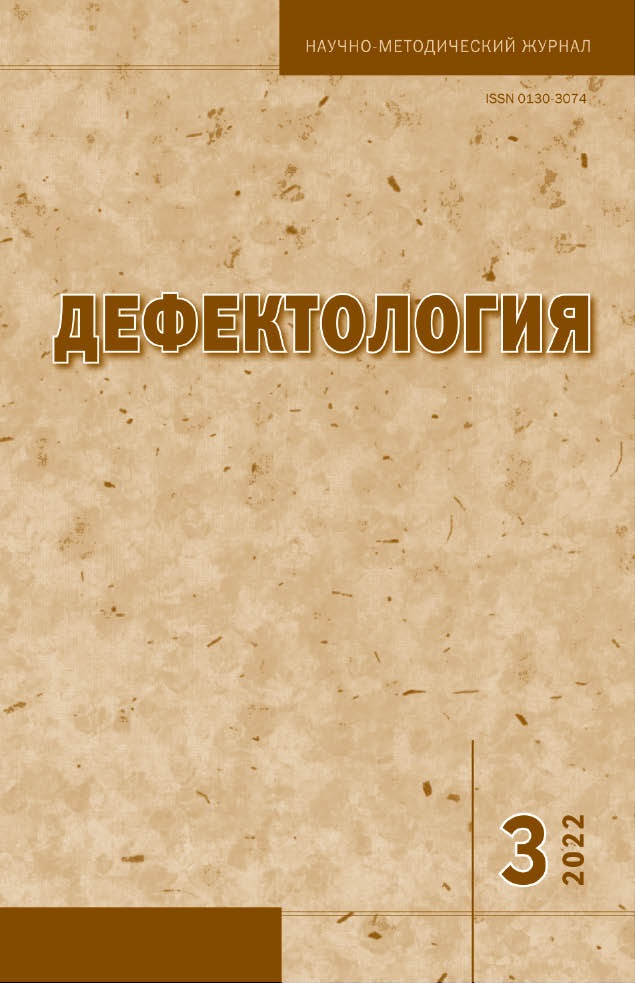 Кудрина Т.П. Особые образовательные потребности слепых детей первых лет жизни: от понимания механизма нарушения психического развития к конкретизации содержания психолого-педагогической работы / Т.П.Кудрина // Дефектология. –  № 3 – 2022. – с. 3. – 12Аннотация. В статье рассматривается понятие «особые образовательные потребности» (ООП) применительно к слепым детям младенческого и раннего возрастов, которые согласно «Закону об образовании в Российской Федерации» и ФГОС ДО являются субъектами образования. Представлен взгляд на предпосылки благополучного психического развития детей первых лет жизни и успешного решения ими образовательных задач как на систему условий, способствующих предупреждению или преодолению трудностей в присвоении культурного опыта при слепоте. Конкретизируются пути удовлетворения особых образовательных потребностей слепых детей младенческого и раннего возрастов.Ключевые слова: особые образовательные потребности, слепые дети, младенческий и ранний возраст, общение, ведущая деятельность, коммуникативные действия взрослого, транслирующие действия взрослого, условия развития и образования.Особые образовательные потребности слепых детей первых лет жизни: от понимания механизма нарушения психического развития к конкретизации содержания психолого-педагогической работы (elibrary.ru) 